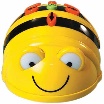 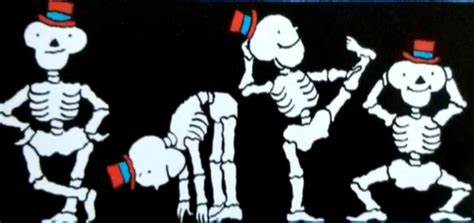 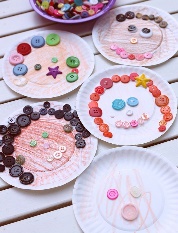 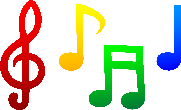 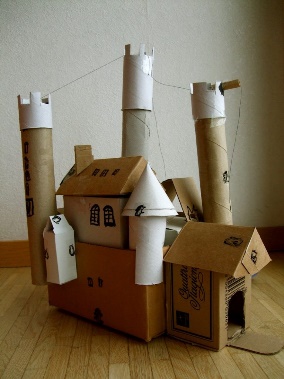         Autumn Term 1